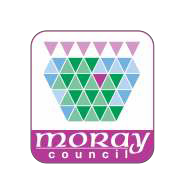 COVID 19 PROTECTION SCREENS IN VEHICLESIf you wish to fit a screen between the rear passenger area and driver area of your licensed vehicle please complete this form. You must ensure that your insurance company is aware of the adaptation.Please return your completed forms to licensing@moray.gov.uk ensuring your license number and vehicle registration are clear and legible. A copy of the form will be forwarded to fleet services where safety checks e.g. visibility etc may be added to you next vehicle checks.Licence-Holder's nameLicence NumberRegistration number of vehicleI have fitted a screen to the above vehicle. I confirm that:	the screen has been properly and securely fitted so that it is not a danger to any occupants in the vehicle,	I have informed my insurer, and	the insurance for the vehicle remains in place.